XLIII MUZIČKI FESTIVAL mladih Crne Gore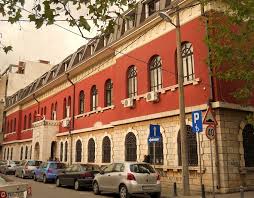 Podgorica, 25-28. April 2016.godineK  O N A Č N I    R E Z U L T A T IPredsjednik žirija, Vatroslav Simić25. april 2016. godine                                                       __________________________________________Disciplina: VIOLINA                 Kategorija: II katDisciplina: VIOLINA                 Kategorija: II katDisciplina: VIOLINA                 Kategorija: II katDisciplina: VIOLINA                 Kategorija: II katR.brPrezime I imeUkupnobodovaNagrada/ Škola18Jovović Jovan98,60ZLATNA LIRAUmjetnička škola za muziku i balet „Vasa Pavić“, Podgorica29Stanišić Miljan97,40ZLATNA LIRAUmjetnička škola za muziku i balet „Vasa Pavić“, Podgorica310Knežević Magdalina96,50ZLATNA LIRAMuzička škola „Dara Čokorilo“, Nikšić45Huter Viktor95,80ZLATNA LIRAŠOMO „Savo Popović“, Cetinje57Marković Sofija92,80SREBRNA LIRAUmjetnička škola za muziku i balet „Vasa Pavić“, Podgorica64Višnjić Emina87,2BRONZANA LIRAŠOMO Bijelo Polje72Ašimović Amila86,25BRONZANA LIRAŠOMO Berane81Lekić Tea85BRONZANA LIRAŠOMO Berane3Bardek Tanja83POHVALAŠOMO Herceg Novi6Beata Švabauer0ŠOMO „Petar II Petrović Njegoš“, Bar